1. Колико најмање страница може имати многоугао? Како зовемо тај многоугао?6 страница. То је коцка.3 странице. То је троугао.2. Са дате слике одредити колико страница има дати многоугао.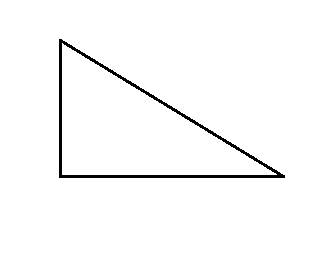 35843. На слици је дат многоугао М, многоугаоаона линија m и тачке A,B и C. Уместо * уписати одговарајући знак ϵ или ∉: а) C*M; б)B*M; в) A*m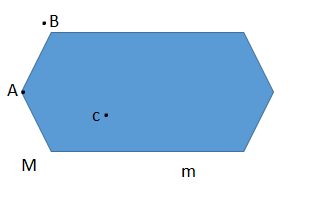 1.  a) ϵ; б)∉; в) ϵ2.  а) ϵ ; б) ϵ ; в) ϵ 	3. а) ∉; б) ϵ; в) ∉ 	4. а) ∉; б) ∉; в) ∉4. Која од датих фигура није осно симетрична ?1. једнакостранични троугао  2. правоугли трапез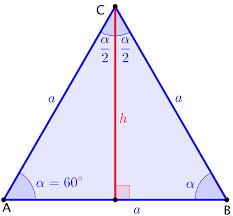 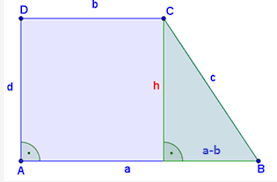 3. коцка		4. једнакокраки троугао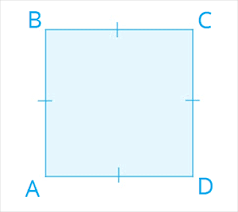 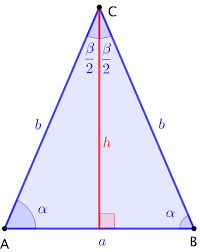 5.  правоугаоник		6. pомб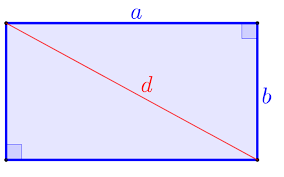 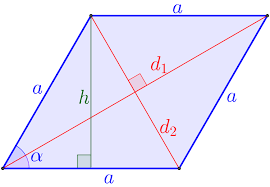 5. Ако се нека фигура пресликава у саму себе у односу на неку тачку, кажемо да је та фигура:централно симетричнасферно симетрична6. Која од датих фигура је централно симетрична?1. ромб2. једнакостранични троугао3. правоугли трапез7. Колико страница може имати многоугао који може бити само конвексан?петшестчетиритри8. На датој слици све фигуре су многоуглови.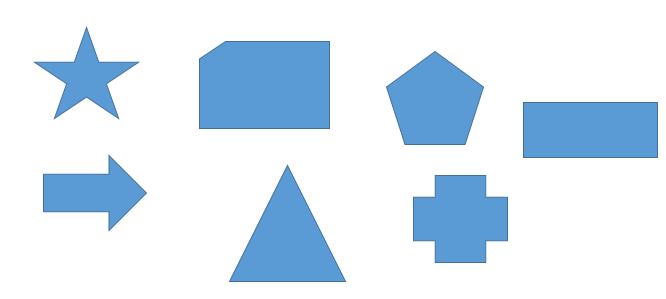 тачнонетачно9. На датој слици све фигуре припадају неконвексним многоугловима. 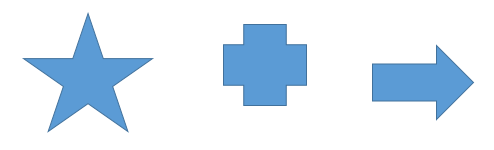 тачнонетачно10. Многоуглови су фигуре у равни ограничене и затворене изломљеном линијом, која нема самопресека.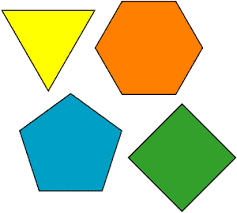 тачнонетачно11. Многоугао је ковексан ако садржи сваку дуж чије крајње тачке припадају том многоуглу.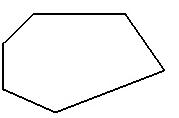 дане12. Спољашњи угао многоугла је угао суплементан унутрашњем углу многоугла.тачнонетачно